Pracovní list – Jak si dobře rozvrhnout čas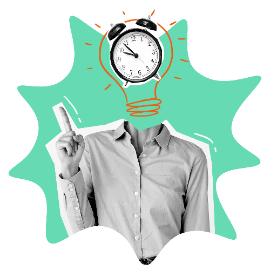 Témata: koláč času, měřitelné cíle, rozvoj potenciálu Vyberte z doporučení a možností, která jste vytvořili během práce ve skupině, uvedených níže nebo na tabuli. Pět doporučení vyberte a vepište je do prázdného grafu „Moje cesta k efektivnímu využití času“.Příklady doporučení (vybírat lze i z návrhů na tabuli):použití upomínek (hodinky, telefon)použití upomínek (lístečky na viditelném místě)plánování aktivit a termínů pomocí papírového kalendáře nebo diářeplánování aktivit a termínů pomocí elektronického kalendáře nebo diáře (telefon, počítač)stanovení seznamu činností a prioritstanovení cílů (dlouhodobých, krátkodobých) s pomocí učitele / výchovného poradce / školního psychologa (napomohou zpracovat takzvané smart cíle – měřitelné, dosažitelné)neřešit všechno za všechny omezení vlivu moderních technologií a sociálních sítínaplánování času na aktivní odpočinekpravidelnost v životězáznam úspěchůMoje cesta k efektivnímu využití času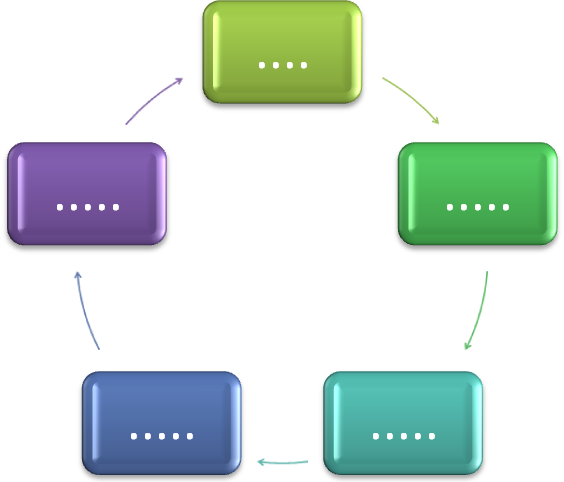 Jaké vlastnosti by vám mohly pomoci dodržovat časový plán? (Pokud jste pracovali s pracovním listem Jak na osobnostní rozvoj, můžete využít výsledky této práce. Nalezené vlastnosti přepište. Pokud jste s listem nepracovali, vypracujte si návrh využití svých vlastností nyní). Jaké vlastnosti by vám mohly bránit v dodržování časového plánu? Důležitou součástí efektivního využití času je rozbor aktivit, kterým se pravidelně věnujeme. V dalším úkolu si každý vytvořte svůj koláč času. Nejprve si sepište seznam činností, které tvoří pravidelnou náplň vašeho dne (lze pojmout i v rámci hodnocení týdne) i s časovou dotací, kolik činnost zabere času. Následně činnosti sloučíte do nadřazených kategorií (například hygiena, stravování, cesta, škola, učení, sociální sítě a podobně) a vyznačíte do koláčového grafu. Každý bude mít graf sestavený z mírně odlišných kategorií. Výseče je dobré zobrazit jako procentuální množství času, které činnosti denně/týdně věnujeme.Koláč času (24 hodin)…….………..……..……….………..…….…….…….…..……………….…………….…………………..……...…..…….……..…….…..…….………….……..……….…………………..Podívejte se na graf, zamyslete se nad jednotlivými body a přehledně si písemně zaznamenejte poznámky dle otázek pod obrázkem. Jak vypadá váš časový harmonogram?Které aktivity jsou důležité? Které nedůležité?Lze některé aktivity lépe propojit?Jsou v harmonogramu „žrouti“ času? Kolik času spotřebují? Lze tento čas efektivně využít k něčemu jinému, na co čas nezbývá?Lze v plánu něco změnit? Co? Vytvořte si plán se změnami, pokuste se jej dodržovat 14 dní, pak se zamyslete, zda vám sestavený plán vyhovuje. Případně plán upravte.Tip navícV grafu níže si poznamenejte aktivity Typu A, B, C. Pro zlepšení využívání času je vždy nutné každý den splnit činnosti kategorie A a alespoň jednu z kategorie B. Důležité a naléhavé     ……………………..……………………..……………………..……………………..    Důležité a nenaléhavé  ……………………..……………………………………………………………………...Nedůležité a nenaléhavé……………………..……………………..……………………..……………………..Po 14 dnech promyslete, zda cítíte změnu. Pokud ne, diskutujte o situaci ve třídě a s učitelem.  Autor: Doc. PhDr. Markéta Švamberk Šauerová, Ph.D. 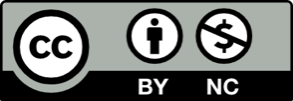 Toto dílo je licencováno pod licencí Creative Commons [CC BY-NC 4.0]. Licenční podmínky navštivte na adrese [https://creativecommons.org/choose/?lang=cs